Инструкция по созданиюдополнительного соглашенияк гражданско-правовому договоруСокращенияАвторизация в СЭДДля входа в СЭД Вам необходимо перейти по ссылке https://sed.hse.ru/1c_sed_prod/ru_RU/Внимание: для корректной работы программы необходимо использовать браузер Google Chrome. Также после открытия программы в браузере 1С Вас может попросить установить специальное расширение - устанавливаем.В появившееся окно вводим ваш адрес корпоративной электронной почты и пароль и нажимаем «Вход».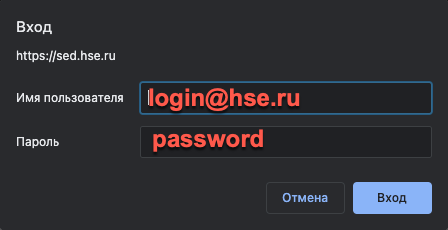 Если Вы введи корректные данные, то Вы перейдете на главный экран системы.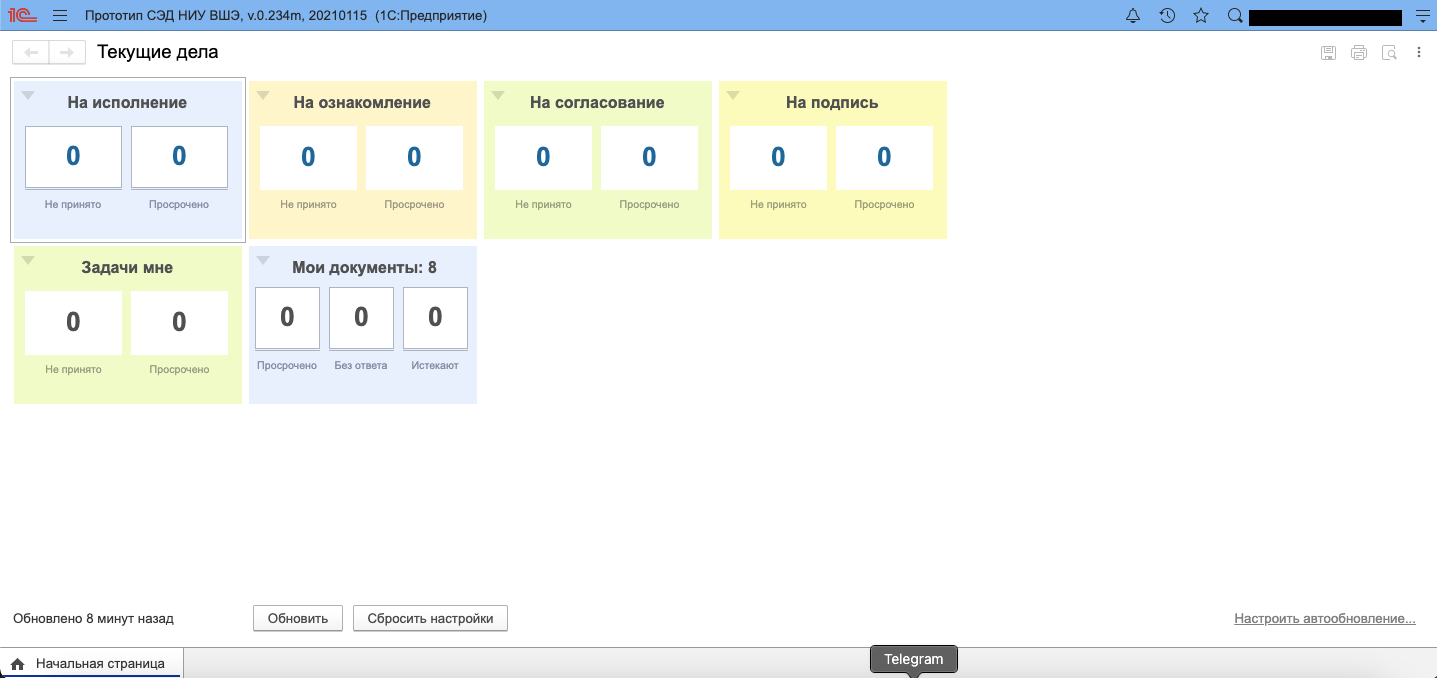 Создание карточки ДС к ГПДДля создания карточки ДС к ГПД Вам необходимо нажать на кнопку «Функции»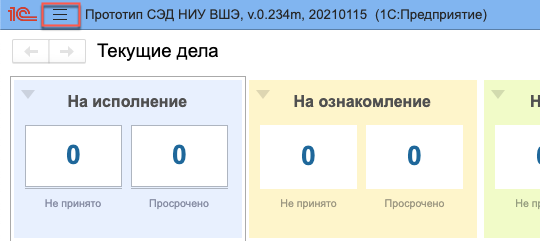 Далее перейти в раздел «Документы и файлы» затем в «Документы внутренние»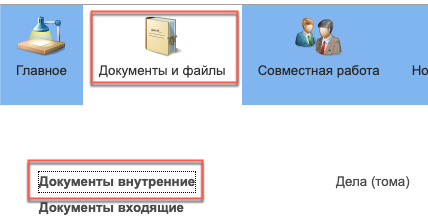 Далее раскрываем папку «Договоры» (1), «Расходные договоры» (2), «Договоры ГПХ» (3), выбираем папку где располагается договор «Договоры ГПХ, услуги ППС» или «Договоры ГПХ, работы / услуги» (4)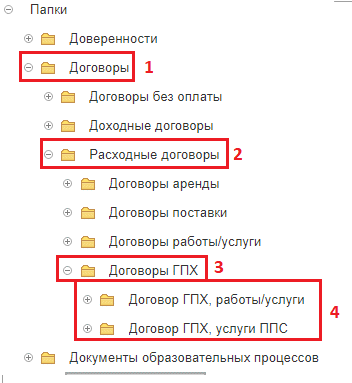 С помощью фильтров (1) находим интересующий нас договор в правой части экрана (2) и двойным нажатием левой кнопкой мышки по наименованию или рег.номеру переходим в карточку договора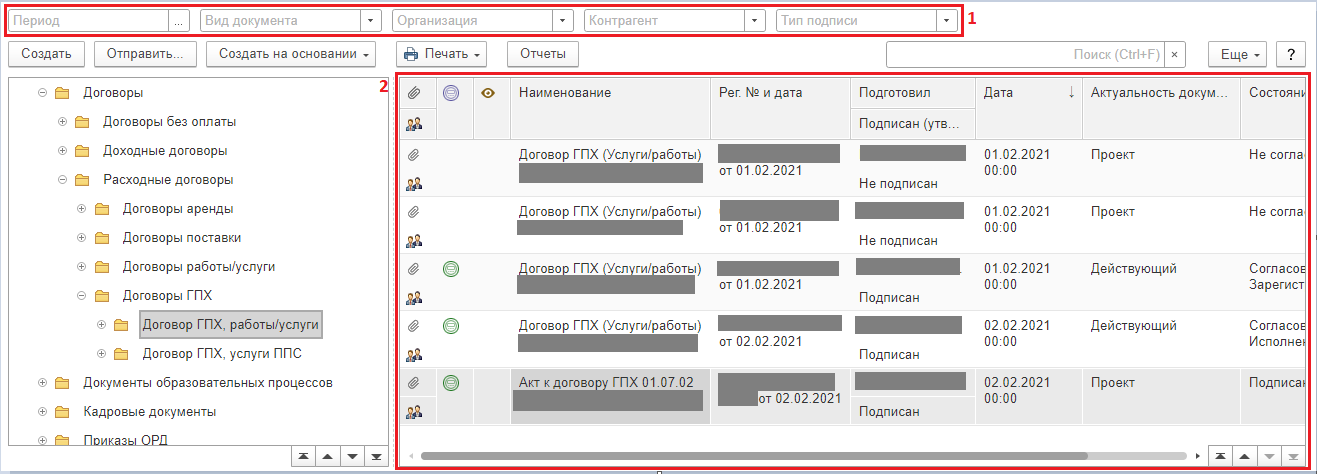 В карточке договора нажимаем «Создать на основании» и выбираем «Доп. соглашение»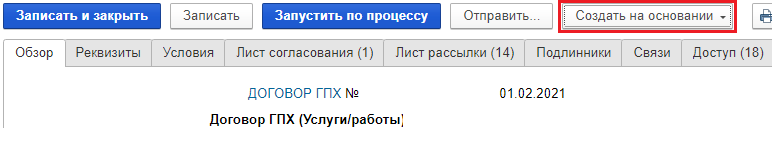 Выбираем необходимы шаблон и нажимаем «Ок»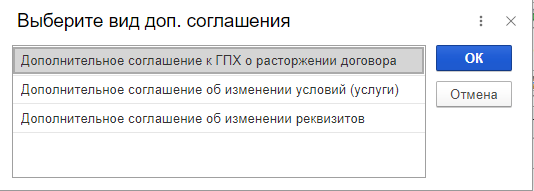  Заполняем поля «Предмет договора кратко» (1), «Комментарий» (2) (в поле «Комментарий» указываем информацию по изменениям «было-стало», см. подсказку поля) и проверяем/ корректируем (при необходимости) условия на вкладках «Реквизиты» и «Условия» (3)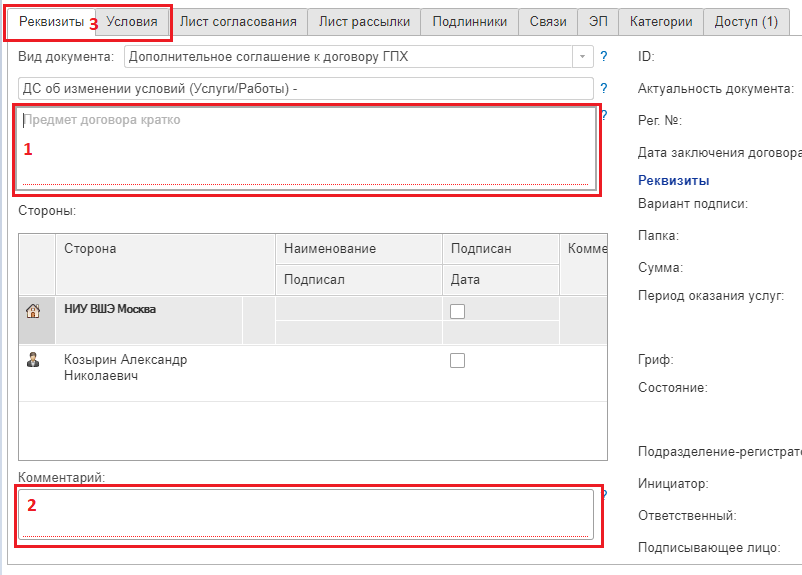 После заполнения карточки ДС нажимаем кнопку «Записать»Заполняем «Лист согласования» и «Лист рассылки»На вкладке «Обзор» проверяем печатные формы и нажимаем «Запустить по процессу»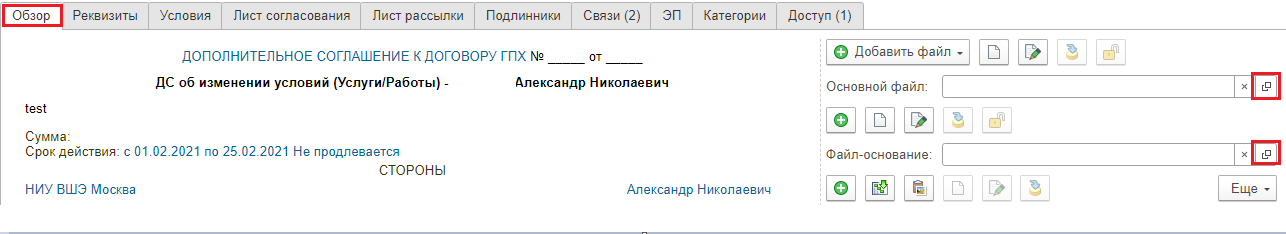 Создание заявки в технической поддержкеДля создания заявки в технической поддержке Вам необходимо авторизоваться в ЕЛК (https://lk.hse.ru/)Выбрать в меню Сервисы (1), в поисковой строке ввести «СЭД» (2) и выбрать «СЭД Поддержка систем электронного документооборота на базе 1С» (3)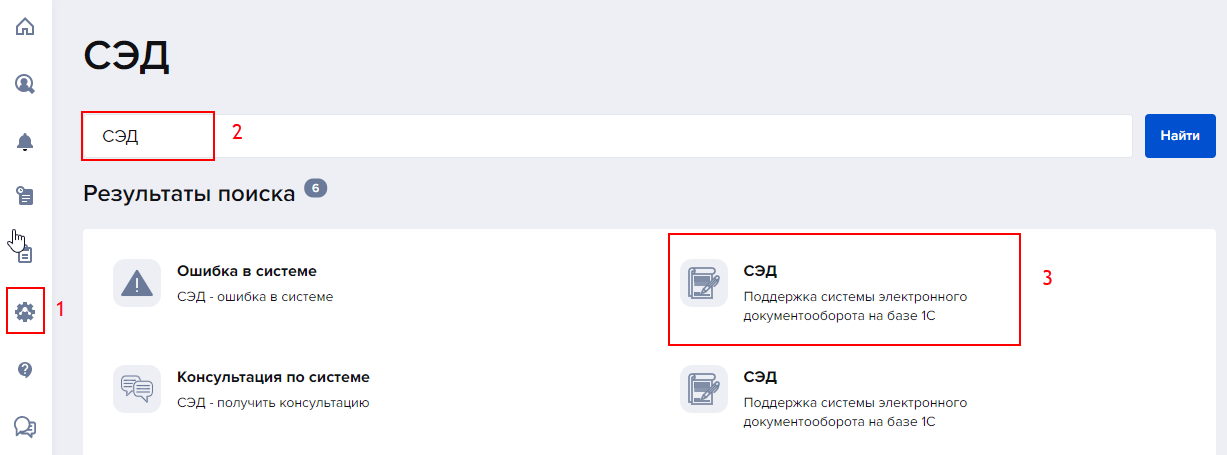 Заполняем отмеченные красными прямоугольниками поляВнимание: Поле «Уточните раздел (необязательно)» является необязательным к заполнению, но его заполнение позволит оператору быстрее определить документопоток и назначить специалиста для решения Вашей заявки.Для увеличения скорости обработки заявки и решения проблемы настоятельно рекомендуется прикладывать скриншоты ошибкок.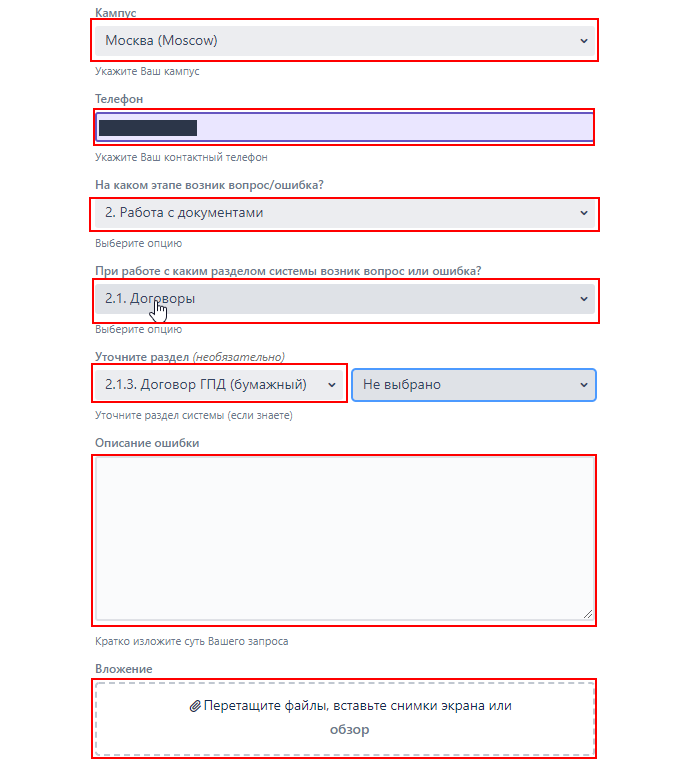 Жмем на кнопку «Создать».СЭД- Система электронного документооборотаДС- Дополнительное соглашение